Печатное средство массовой информации органов местного самоуправления муниципального образования Елизаветинское сельское поселение Гатчинского муниципального района Ленинградской области – печатное изданиеАДМИНИСТРАЦИЯ МУНИЦИПАЛЬНОГО ОБРАЗОВАНИЯЕЛИЗАВЕТИНСКОГО СЕЛЬСКОГО ПОСЕЛЕНИЯГАТЧИНСКОГО МУНИЦИПАЛЬНОГО РАЙОНАЛЕНИНГРАДСКОЙ ОБЛАСТИПОСТАНОВЛЕНИЕ13.12.2021г.                                                                           № 445Об утверждении программы (плана) «Профилактика рисков причинения вреда (ущерба) охраняемым законом ценностям по муниципальному жилищному контролю на 2022 год на территории муниципального образования Елизаветинское сельское поселение Гатчинского муниципального района Ленинградской областиВ соответствии с Федеральным законом от 06.10.2003 № 131-ФЗ «Об общих принципах организации местного самоуправления в Российской Федерации», Федеральным законом от 31.07.2020 № 248-ФЗ «О государственном контроле (надзоре) и муниципальном контроле в Российской Федерации», постановлением Правительства Российской Федерации от 25.06.2021 № 990 «Об утверждении Правил разработки и утверждения контрольными (надзорными) органами программы профилактики рисков причинения вреда (ущерба) охраняемым законом ценностям», Решением совета депутатов  муниципального образования Елизаветинское сельское поселение Гатчинского муниципального района Ленинградской области от 23.09.2021 № 122 «Об утверждении положения о муниципальном жилищном контроле на территории муниципального образования Елизаветинское сельское поселение Гатчинского района Ленинградской области»,  руководствуясь Уставом  муниципального образования Елизаветинское сельское поселение, администрация муниципального образования Елизаветинского сельского поселения,  ПОСТАНОВЛЯЕТ:1. Утвердить программу (план) «Профилактика рисков причинения вреда (ущерба) охраняемым законом ценностям по муниципальному жилищному контролю на 2022 год» на территории муниципального образования Елизаветинского сельского поселения Гатчинского муниципального района Ленинградской области.2. Настоящее постановление подлежит официальному опубликованию в печатном издании «Елизаветинский вестник», размещению на официальном сайте МО Елизаветинское сельское поселение в информационно-телекоммуникационной сети «Интернет» и вступает в силу после его официального опубликования.3.	Контроль за исполнением настоящего постановления оставляю за собой.Глава администрации Елизаветинского сельского поселения                                 В.В. Зубрилин* Приложения к постановлению администрации №445 от 13.12.2021г.  «Об утверждении программы (плана) «Профилактика рисков причинения вреда (ущерба) охраняемым законом ценностям по муниципальному жилищному контролю на 2022 год на территории муниципального образования Елизаветинское сельское поселение Гатчинского муниципального района Ленинградской области» размещены на официальном сайте муниципального образования Елизаветинское сельское поселение Гатчинского муниципального района Ленинградской области (http://елизаветинское.рф/?p=16849). АДМИНИСТРАЦИЯ МУНИЦИПАЛЬНОГО ОБРАЗОВАНИЯЕЛИЗАВЕТИНСКОГО СЕЛЬСКОГО ПОСЕЛЕНИЯГАТЧИНСКОГО МУНИЦИПАЛЬНОГО РАЙОНАЛЕНИНГРАДСКОЙ ОБЛАСТИПОСТАНОВЛЕНИЕ13.12.2021г.                                                                           № 446В соответствии с Федеральным законом от 06.10.2003 № 131-ФЗ «Об общих принципах организации местного самоуправления в Российской Федерации», Федеральным законом от 31.07.2020 № 248-ФЗ «О государственном контроле (надзоре) и муниципальном контроле в Российской Федерации», постановлением Правительства Российской Федерации от 25.06.2021 № 990 «Об утверждении Правил разработки и утверждения контрольными (надзорными) органами программы профилактики рисков причинения вреда (ущерба) охраняемым законом ценностям», решением совета депутатов  муниципального образования Елизаветинское сельское поселение Гатчинского муниципального района Ленинградской области от 30.09.2021  № 125 «Об утверждении положения о муниципальном контроле в сфере благоустройства на территории муниципального образования Елизаветинское сельское поселение Гатчинского муниципального района Ленинградской области», руководствуясь Уставом  муниципального образования Елизаветинское сельское поселение, администрация муниципального образования Елизаветинского сельского поселения,  ПОСТАНОВЛЯЕТ:1.Утвердить программу (план) «Профилактика рисков причинения вреда (ущерба) охраняемым законом ценностям при осуществлении муниципального контроля в сфере благоустройства на территории муниципального образования Елизаветинское сельское поселение Гатчинского муниципального района Ленинградской области на 2022 год» согласно приложению.2. Настоящее постановление подлежит официальному опубликованию в печатном издании «Елизаветинский вестник», размещению на официальном сайте МО Елизаветинское сельское поселение в информационно-телекоммуникационной сети «Интернет» и вступает в силу после его официального опубликования. 3. Контроль за исполнением настоящего постановления оставляю за собой.Глава администрации Елизаветинского сельского поселения                                 В.В. Зубрилин* Приложения к постановлению администрации №446 от 13.12.2021г.  «Об утверждении программы (плана) «Профилактика рисков причинения вреда (ущерба) охраняемым законом ценностям при осуществлении муниципального контроля в сфере благоустройства на территории муниципального образования Елизаветинское сельское поселение Гатчинского муниципального района Ленинградской области на 2022 год» размещены на официальном сайте муниципального образования Елизаветинское сельское поселение Гатчинского муниципального района Ленинградской области (http://елизаветинское.рф/?p=16852). АДМИНИСТРАЦИЯ МУНИЦИПАЛЬНОГО ОБРАЗОВАНИЯЕЛИЗАВЕТИНСКОГО СЕЛЬСКОГО ПОСЕЛЕНИЯГАТЧИНСКОГО МУНИЦИПАЛЬНОГО РАЙОНАЛЕНИНГРАДСКОЙ ОБЛАСТИПОСТАНОВЛЕНИЕ14.12.2021г.                                                                           № 448С учетом положений Федеральных законов от 25.12.2008 № 273-ФЗ  "О противодействии коррупции"; от 03.12.2012 № 230-ФЗ «О контроле за соответствием расходов лиц, замещающих государственные должности, и иных лиц их доходам»; Указов Президента Российской Федерации  от 02.04.2013 № 310  «О мерах по реализации отдельных положений Федерального закона «О контроле за соответствием расходов лиц, замещающих государственные должности, и иных лиц их доходам»; от 23.06.2014 № 460 «Об утверждении формы справки о доходах, расходах, об имуществе и обязательствах имущественного характера и внесении изменений в некоторые акты Президента Российской Федерации»; областного закона от 21.06.2013  № 39-оз «О внесении изменений в отдельные областные законы в связи с принятием Федерального закона  «О контроле за соответствием расходов лиц, замещающих государственные должности, и иных лиц их доходам», с учетом Постановления Губернатора Ленинградской области от 28.06.2013 № 59-пг «О предоставлении лицами, замещающими отдельные государственные должности Ленинградской области и должности государственной гражданской службы Ленинградской области, сведений о расходах», областного закона  Ленинградской области от 12.07.2021 № 96-оз «О внесении изменений в статью 7-4 областного закона «О правовом регулировании муниципальной службы в Ленинградской области» и статьи 2 и статьи 3  областного закона «Об отдельных вопросах реализации законодательства в сфере противодействия коррупции гражданами, претендующими на замещение должности главы местной администрации по контракту, муниципальные должности, а также лицами, замещающими указанные должности» от 11.03.2008 № 14-оз, Уставом муниципального образования Елизаветинское сельское поселение, администрация муниципального образования Елизаветинского сельского поселения Гатчинского муниципального района Ленинградской областиПОСТАНОВЛЯЕТ:Внести изменение в  Приложение 1 к постановлению администрации Елизаветинского сельского поселения Гатчинского муниципального района от 03.09.2021 № 333 «Об утверждении Порядка представления муниципальными    служащими   администрации Елизаветинского сельского поселения    Гатчинского муниципального района Ленинградской области сведений о своих расходах, а также расходах своих супруги (супруга) и   несовершеннолетних детей», изложив его  в новой редакции согласно Приложению к настоящему постановлению.    Специалисту 2-й категории отдела по вопросам местного самоуправления администрации Елизаветинского сельского поселения ознакомить муниципальных служащих с настоящим постановлением. Настоящее постановление вступает в силу со дня официального опубликования в печатном издании «Елизаветинский вестник» и подлежит размещению на официальном сайте муниципального образования Елизаветинское сельское поселение Гатчинского муниципального района Ленинградской области.Глава администрации Елизаветинского сельского поселения                                 В.В. ЗубрилинПОРЯДОКпредставления муниципальными служащими администрации Елизаветинского сельского поселения Гатчинского муниципального района Ленинградской области сведений о своих расходах, а также расходах своих супруги (супруга) и несовершеннолетних детей1. Настоящий порядок определяет правила представления сведений о своих расходах муниципальными служащими администрации Елизаветинского сельского поселения Гатчинского муниципального района Ленинградской области, а также расходах своих супруги (супруга) и несовершеннолетних детей.2.  Муниципальные служащие администрации Елизаветинского сельского поселения Гатчинского муниципального района  Ленинградской области, должности которых включены в перечень, утвержденный постановлением администрации Елизаветинского сельского поселения Гатчинского муниципального района  «Об утверждении перечня должностей муниципальной службы в администрации муниципального образования Елизаветинского сельского поселения Гатчинского муниципального района Ленинградской области, при назначении на которые граждане и при замещении которых муниципальные служащие обязаны представлять сведения о своих доходах, об имуществе и обязательствах имущественного характера, а также сведения о доходах, об имуществе и обязательствах имущественного характера своих супруги (супруга) и несовершеннолетних детей», обязаны представлять: - сведения о своих расходах, а также о расходах своих супруги (супруга) и несовершеннолетних детей  за отчетный период (с 01 января по 31 декабря) по каждой сделке по приобретению земельного участка, другого объекта недвижимости, транспортного средства, ценных бумаг, акций (долей участия, паев в уставных (складочных) капиталах организаций), цифровых финансовых активов, цифровой валюты), совершенной им, его супругой (супругом) и (или) несовершеннолетними детьми в течение календарного года, предшествующего году представления сведений (далее - отчетный период), если общая сумма таких сделок превышает общий доход данного лица и его супруги (супруга) за три последних года, предшествующих отчетному периоду, и об источниках получения средств, за счет которых совершены эти сделки (далее - сведения о расходах)»;- сведения об источниках получения средств, за счет которых совершена сделка, указанная в абзаце втором настоящего пункта.3. Сведения о расходах представляются по утвержденной Президентом Российской Федерации форме справки, утвержденной Указом Президента Российской Федерации от 23.06.2014 № 460, не позднее 30 апреля года, следующего за отчетным.4. Сведения о расходах представляются:- в отдел по вопросам местного самоуправления администрации Елизаветинского сельского поселения Гатчинского муниципального района муниципальными служащими администрации Елизаветинского сельского поселения; 5. В связи с осуществлением контроля за соответствием расходов муниципальных служащих, расходов его супруги (супруга) и несовершеннолетних детей общему доходу, муниципальные служащие вправе:а) давать пояснения в письменной форме;б) представлять дополнительные материалы и давать по ним пояснения;в) обращаться в комиссию по соблюдению требований к служебному поведению муниципальных служащих Елизаветинского сельского поселения Гатчинского муниципального района Ленинградской области и урегулированию конфликта интересов   с просьбой о проведении с ним беседы по вопросам, связанным с осуществлением контроля за его расходами, а также за расходами его супруги (супруга) и несовершеннолетних детей. Ходатайство подлежит обязательному удовлетворению.6. В случае непредставления или представления заведомо неполных или недостоверных сведений о расходах муниципальные служащие администрации Елизаветинского сельского поселения Гатчинского муниципального района Ленинградской области несут ответственность в соответствии с законодательством.7. Представленные в соответствии с настоящим Порядком сведения о расходах приобщаются к личному делу муниципального служащего, их представившего.8. Представленные в соответствии с настоящим Порядком сведения об источниках получения средств, за счет которых совершена сделка по приобретению земельного участка, другого объекта недвижимости, транспортного средства, ценных бумаг, акций (долей участия, паев в уставных (складочных) капиталах организаций), если общая сумма таких сделок превышает общий доход муниципального служащего и его супруги (супруга) за три последних года, предшествующих отчетному  периоду, размещаются в информационно-телекоммуникационной сети «Интернет» и на официальном сайте администрации Елизаветинского сельского поселения Гатчинского муниципального района и представляются для опубликования средствам массовой информации в порядке, установленном муниципальным правовым актом администрации Елизаветинского сельского поселения Гатчинского муниципального района, соблюдением законодательства Российской федерации о государственной тайне и о защите персональных данных.  9. Муниципальные служащие, в должностные обязанности которых входит работа со сведениями о расходах, виновные в их разглашении и использовании в целях, не предусмотренных законодательством Российской Федерации, несут ответственность в соответствии с законодательством Российской Федерации.10. Требования настоящего Порядка не распространяются на главу администрации Елизаветинского сельского поселения Гатчинского муниципального района, замещающего должность по контракту и граждан, претендующих на замещение указанной должности.11. Глава администрации Елизаветинского сельского поселения Гатчинского муниципального района, замещающий должность по контракту и граждане, претендующие на указанную должность, представляют сведения о своих расходах, а также сведения о расходах своих супруг (супругов) и несовершеннолетних детей Губернатору Ленинградской области в порядке, установленном областным законом о порядке предоставления отдельными лицами сведений о доходах, расходах, об имуществе и обязательствах имущественного характера и проверке достоверности и полноты указанных сведений.12. Решение об осуществлении контроля за соответствием расходов муниципального служащего, расходов его супруги (супруга) и несовершеннолетних детей общему доходу данного лица и его супруги  (супруга) (далее – контроль за расходами) принимается Губернатором Ленинградской области либо уполномоченным им должностным лицом путем издания соответствующего правового акта на основании достаточной информации, представленной в соответствии с Федеральным законом  от 3 декабря 2012 года № 230-ФЗ «О контроле за соответствием расходов лиц, замещающих государственные должности, и иных лиц их доходам». 13. Контроль за расходами осуществляется государственным органом Ленинградской области по профилактике коррупционных и иных правонарушений.14. Проверка достоверности и полноты  предусмотренных Федеральным законом от 03 декабря 2012 года № 230-ФЗ  «О контроле за соответствием расходов лиц, замещающих государственные должности, и иных лиц их доходам» сведений о расходах осуществляется государственным органом Ленинградской области по профилактике коррупционных и иных правонарушений, ответственным за работу по профилактике коррупционных и иных правонарушений в порядке, установленном Президентом Российской Федерации, самостоятельно или путем направления запроса в федеральные органы исполнительной власти, уполномоченные на осуществление оперативно-розыскной деятельности, о предоставлении имеющейся у них информации о доходах, расходах, об имуществе и обязательствах имущественного характера муниципального служащего, представившего такие сведения, его супруги (супруга) и несовершеннолетних детей.АДМИНИСТРАЦИЯ МУНИЦИПАЛЬНОГО ОБРАЗОВАНИЯЕЛИЗАВЕТИНСКОГО СЕЛЬСКОГО ПОСЕЛЕНИЯГАТЧИНСКОГО МУНИЦИПАЛЬНОГО РАЙОНАЛЕНИНГРАДСКОЙ ОБЛАСТИПОСТАНОВЛЕНИЕ14.12.2021г.                                                                           № 451О внесении изменений в постановление администрации от 25.08.2014 №296 внесении изменений «Об утверждении порядка разработки, реализации и оценки эффективности муниципальных программ МО Елизаветинское сельское поселение» В соответствии со статьей 1 Федерального закона от 7 мая 2013 года № 104 – ФЗ «О внесении изменений в Бюджетный кодекс Российской Федерации и отдельные законодательные акты Российской Федерации в связи с совершенствованием бюджетного процесса», со статьями 172,  179 Бюджетного кодекса Российской Федерации, с учетом Постановления Правительства Ленинградской области от 07.03.2013 N 66 "Об утверждении Порядка разработки, реализации и оценки эффективности государственных программ Ленинградской области" (в последней редакции), руководствуясь Уставом Елизаветинского сельского поселения и в целях обеспечения эффективного функционирования системы программно-целевого управления, администрация Елизаветинского сельского поселения ПОСТАНОВЛЯЕТ:1. Внести изменения в Порядок разработки, реализации и оценки эффективности муниципальных программ Елизаветинского сельского поселения Гатчинского муниципального района Ленинградской области, утвержденный постановлением администрации от 25.08.2014 № 296 (с изменениями) и изложить в новой редакции согласно приложению к настоящему постановлению2. Порядок применяется к правоотношениям, возникающим при формировании и исполнении местного бюджета Елизаветинского сельского поселения, начиная с бюджета на 2022 год и плановый период 2023 и 2024 годов.3. Специалистам администрации Елизаветинского сельского поселения:3.1. В процессе разработки, реализации и оценки муниципальной программы Елизаветинского сельского поселения руководствоваться требованиями утвержденного Порядка.4. Заместителю главы администрации Елизаветинского сельского поселения: 4.1. Обеспечить методическое руководство, координацию разработки и реализации муниципальной программы.4.2. Осуществлять контроль за соответствием муниципальной программы требованиям утвержденного Порядка.5. Контроль за исполнением настоящего постановления оставляю за собой6. Настоящее постановление подлежит официальному опубликованию в печатном издании «ЕЛИЗАВЕТИНСКИЙ ВЕСТНИК» и размещению на официальном сайте Елизаветинского сельского поселения в информационно-телекоммуникационной системе «Интернет».Глава администрации Елизаветинского сельского поселения                                 В.В. ЗубрилинПриложениек постановлению администрацииЕлизаветинского сельского поселенияот 14.12.2021г.  № 451Порядокразработки, реализации и оценки эффективностимуниципальных программ Елизаветинского сельского поселения Гатчинского муниципального района.Термины и понятия.Термины и понятия, используемые в настоящем Порядке, определяются в соответствии с Бюджетным кодексом Российской Федерации:- муниципальная программа Елизаветинского сельского поселения (далее – муниципальная программа) – является документом стратегического планирования, содержащим комплекс планируемых мероприятий, взаимоувязанных по задачам, срокам осуществления, исполнителям и ресурсам, обеспечивающих наиболее эффективное достижение целей и решение приоритетных социально-экономических задач Елизаветинского сельского поселения;- цель муниципальной программы – прогнозируемое и желаемое состояние сферы реализации муниципальной программы;- задача муниципальной программы - результат выполнения комплекса мероприятий, направленных на достижение цели (целей) муниципальной программы;- мероприятие муниципальной программы - комплекс действий по решению соответствующей задачи;- показатель (индикатор) муниципальной программы - количественная характеристика цели, задачи, мероприятия;- проектная часть муниципальной программы отражает федеральные (региональные), приоритетные проекты и мероприятия, направленные для достижения поставленных целей и задач;- процессная часть муниципальной программы – это комплекс процессных мероприятий, имеющий общую целевую ориентацию, направленных на решение текущих задач органов местного самоуправления Елизаветинского сельского поселения Гатчинского муниципального района, реализуемых непрерывно либо на периодической основе, не включенных в проектную часть муниципальной программы; - куратор муниципальной программы – глава администрации, курирующий работу ответственного исполнителя и осуществляющий общий контроль разработки и реализации муниципальной программы; - ответственный исполнитель муниципальной программы — заместитель главы администрации, осуществляющий разработку и реализацию муниципальной программы;- соисполнители муниципальной программы – сотрудники администрации Елизаветинского сельского поселения, осуществляющие разработку и реализацию муниципальной программы под руководством ответственного исполнителя.- оперативный отчет – это форма контроля за реализацией муниципальной программы, состоящий из отчета о финансовых расходах по муниципальной программе за определенный период времени (квартал или финансовый год), пояснительной записки и оценки эффективности (за календарный год) реализации муниципальной программы по форме приложений, разработанных к данному постановлению; - итоговый отчет - это одна из форм контроля за реализацией муниципальной программы, состоящий из отчета о финансовых расходах по муниципальной программе, пояснительной записки по форме приложений к данному постановлению и оценки эффективности реализации муниципальной программы за 3 (три) года (или более) по форме приложений, разработанных к данному постановлению; - результативность муниципальной программы - степень достижения запланированных результатов;- эффективность муниципальной программы - соотношение достигнутых результатов и ресурсов, затраченных на их достижение.2. Общие положения.2.1. Настоящий Порядок определяет правила разработки, реализации и оценки эффективности муниципальной программы Елизаветинского сельского поселения (далее - муниципальная программа), а также мониторинга и контроля за ходом их реализации.2.2.  Муниципальная программа может включать в себя подпрограммы, основные мероприятия, мероприятия, федеральные (региональные), приоритетные и отраслевые проекты (далее – проекты), основные мероприятия проектов, мероприятия и комплексы процессных мероприятий, направленные на решение конкретных задач в рамках муниципальной программы.2.3. Разработка и реализация муниципальной программы осуществляется исходя из следующих принципов:а) обеспечение достижения национальных целей развития Российской Федерации, определенных Президентом Российской Федерации, приоритетов социально-экономического развития Российской Федерации, стратегических целей, задач и приоритетов, установленных стратегией социально-экономического развития Ленинградской области и стратегией социально-экономического развития Гатчинского муниципального района, соответствия целям социально-экономического развития Елизаветинского сельского поселения;б) обеспечение консолидации бюджетных ассигнований бюджетов, федерального бюджета, бюджета Ленинградской области, Гатчинского муниципального района и внебюджетных источников, направленных на реализацию муниципальной программы и влияющих на достижение запланированных в муниципальной программе результатов;в) выделение в структуре муниципальной программы:- проектной части, включающей мероприятия, ограниченные по срокам реализации и приводящие к получению новых (уникальных) результатов и (или) к значительному улучшению результатов,- процессной части, включающей мероприятия, реализуемые непрерывно либо на периодической основе;г) закрепление должностного лица, ответственного за реализацию каждого структурного элемента муниципальной программы.2.4. Разработка и реализация муниципальной программы осуществляется ответственным исполнителем муниципальной программы- заместителем главы администрации Елизаветинского сельского поселения (далее – ответственный исполнитель) совместно с сотрудниками администрации, муниципальными учреждениями и предприятиями Елизаветинского сельского поселения и иными юридическими и физическими лицами (далее – участники). 2.5. Ответственный исполнитель муниципальной программы обеспечивает координацию деятельности соисполнителей и участников муниципальной программы.2.6. Соисполнители и участники муниципальной программы руководствуются данным Порядком при внесении изменений в муниципальную программу, задачу(и), мероприятие(я) и предоставлении отчетности по муниципальной программе, задаче(ам), мероприятию(ям) ответственному исполнителю муниципальной программы.2.7. За достижение показателей и эффективность реализации программы устанавливается персональная ответственность ответственных исполнителей, соисполнителей и участников муниципальных программ.2.8. Срок реализации муниципальной программы устанавливаются с учетом сроков и этапов реализации Стратегии социально-экономического развития Елизаветинского сельского поселения, но не менее чем на 3 (три) года. Срок реализации муниципальной программы отражают в паспорте муниципальной программы.2.9. Руководство процессом разработки и реализации муниципальной программы осуществляет куратор.2.10. Руководство по вопросам, связанным с планированием бюджетных расходов при разработке, внесении изменений в соответствии с последней редакцией решения совета депутатов Елизаветинского сельского поселения «О бюджете муниципального образования Елизаветинское сельское поселение Гатчинского муниципального района Ленинградской области на текущий год и на плановый период» (далее – решение о бюджете) и реализации муниципальной программы осуществляет начальник отдела бюджетного учета и отчетности администрации.2.11. Муниципальная программа и изменения в муниципальную программу утверждаются постановлением администрации Елизаветинского сельского поселения.3. Требования к содержанию муниципальной программы.3.1. Муниципальная программа разрабатывается исходя из основных направлений социально-экономического развития Елизаветинского сельского поселения Гатчинского муниципального района, документов стратегического планирования регионального и федерального уровней развития отраслей и основных положений Государственных программ Ленинградской области.3.2. Муниципальная программа имеет следующую структуру:3.2.1. Паспорт муниципальной программы по форме Приложения №1 к настоящему Порядку;3.2.2. Текстовая часть муниципальной программы по разделам:1) общая характеристика, основные проблемы, прогноз развития сферы реализации муниципальной программы; 2) основная цель и задачи муниципальной программы;3) информация о проектах и комплексах процессных мероприятий;4) информация о налоговых расходах, направленных на достижение цели муниципальной программы;5) ожидаемые результаты (индикаторы) муниципальной программы  по форме согласно Приложения №3 к настоящему Порядку;6) план реализации муниципальной программы по форме согласно Приложения №4 к настоящему Порядку.3.3. Целевые показатели (индикаторы) муниципальной программы должны соответствовать следующим требованиям:- количественно характеризовать ход реализации, решение основных задач и достижение цели (ей) муниципальной программы;- отражать специфику развития конкретной области, проблем и основных задач, на решение которых направлена реализация муниципальной программы;- зависеть от результатов реализации муниципальной программы;- зависеть от финансирования конкретных мероприятий по данной программе;- в случае использования налоговых, кредитных и иных инструментов, а также в случае предоставления субсидий юридическим лицам и (или) физическим лицам - производителям товаров, работ, услуг, содержать обоснование необходимости применения указанных инструментов для достижения цели и конечных результатов муниципальной программы с финансовой оценкой по этапам ее реализации.- отражать привлечение инвестиций (при их наличии). 3.4. В качестве основных критериев планируемой эффективности реализации муниципальной программы применяются:- критерии экономической эффективности, учитывающие оценку вклада муниципальной программы в экономическое развитие Елизаветинского сельского поселения, оценку влияния ожидаемых результатов муниципальной программы на различные сферы экономики Елизаветинского сельского поселения, включающие прямые (непосредственные) эффекты от реализации муниципальной программы и косвенные (внешние) эффекты, возникающие в сопряженных секторах экономики Елизаветинского сельского поселения;- критерии социальной эффективности, учитывающие ожидаемый вклад реализации муниципальной программы в социальное развитие поселения, показатели которого не могут быть выражены в стоимостной оценке.4. Основание и этапы разработки и утверждения муниципальных программ.4.1. Разработка муниципальной программы осуществляется ответственным исполнителем муниципальной программы совместно с исполнителями подпрограмм (при наличии) в форме проекта постановления администрации Елизаветинского сельского поселения, на основании концепции и (или) программы социально-экономического развития поселения, с учетом  предложений структурных подразделений администрации Елизаветинского сельского поселения, муниципальных учреждений, предприятия Елизаветинского сельского поселения и иные юридические и физические лица, участвующие в реализации одного или нескольких основных мероприятий  муниципальной программы.  4.2. Специалист администрации, выступающий инициатором разработки комплекса мероприятий муниципальной программы, направляет главе администрации служебную записку о включении мероприятий в муниципальную программу, согласованную с заместителем главы администрации, курирующим данное направление, и содержащую следующие сведения:-обоснование необходимости разработки и принятия;-планируемые к реализации направления социально-экономического развития;-наименование ответственного исполнителя, соисполнителей;-сроки и стоимость реализации, источники финансирования.После утверждения новой редакции перечня мероприятий постановлением администрации, разработка муниципальной программы осуществляется в соответствии с настоящим Порядком.4.3. Проект муниципальной программы, завизированный всеми соисполнителями, направляется в отдел бухгалтерского учета и отчетности для согласования в срок до 15 сентября текущего финансового года. 4.4. Отдел бухгалтерского учета и отчетности в течение 5 дней осуществляет проверку проекта муниципальной программы на предмет:соответствия источников финансирования планируемым объёмам финансовых ресурсов за счёт средств бюджетов Елизаветинского сельского поселения, Гатчинского муниципального района, областного и федерального бюджетов;соответствия объёма расходных обязательств по муниципальной программе на очередной финансовый год соответствия направлений расходования финансовых средств муниципальной программы бюджетной классификации расходов бюджетов Российской Федерации.соблюдения требований к содержанию муниципальной программы, установленных настоящим Порядком;соответствия целей и задач муниципальной программы приоритетным целям социально-экономического развития Елизаветинского сельского поселения обоснованности предлагаемого муниципальными заказчиками варианта достижения целей и решения поставленных в программе задач;соответствия мероприятий муниципальной программы заявленным целям и задачам, обоснованности и системности программных мероприятий;наличия количественных и/или качественных целевых показателей (индикаторов), характеризующих достижение целей и решение задач муниципальной программы (подпрограммы);наличия статистического и методического обеспечения для количественного измерения достижения годовых и конечных количественных целевых показателей (индикаторов) муниципальной программы.4.5. Мероприятия по осуществлению бюджетных инвестиций в объекты капитального строительства, предназначенные для формирования муниципальной собственности Елизаветинского сельского поселения, включаются в муниципальную программу при соблюдении следующих условий:- инициатором предложений о подготовке и реализации бюджетных инвестиций в объекты капитального строительства выступает специалист администрации, к сфере действия которого относится инвестиционный проект;- включение в муниципальную программу мероприятий по осуществлению бюджетных инвестиций в объекты капитального строительства осуществляется при отделом бюджетного учета и отчетности администрации.4.6. Для согласования  инвестиций в объекты капитального строительства ответственный исполнитель готовит проект постановления в соответствии с утвержденным Порядком принятия решения о подготовке и реализации бюджетных инвестиций в объекты капитального строительства муниципальной собственности и (или) приобретение объектов недвижимого имущества в муниципальную собственность Елизаветинского сельского поселения (в действующей редакции) и направляет предложения по объектам капитального строительства Гатчинского муниципального района с объемами финансирования по годам реализации муниципальной программы (подпрограммы – при наличии) с обоснованием: - социальной значимости объектов капитального строительства (с обоснованием потребности в соответствующих объектах);- предполагаемых сроков строительства и объемов денежных средств на выполнение работ на весь период строительства (реконструкции) до ввода объектов в эксплуатацию с разбивкой по годам и выделением объема инвестиций на подготовку проектной документации;- оценки степени готовности объектов капитального строительства аналогичного назначения в соответствующей сфере деятельности, по которым проектные и (или) строительные работы с участием средств бюджета Елизаветинского сельского поселения не завершены;с приложением следующих документов (обоснований) по каждому объекту:- документов об утверждении проектной документации в соответствии с законодательством Российской Федерации (при их наличии);- справки о состоянии расчетов по объекту капитального строительства, подтверждающей финансирование, произведенное с начала строительства объекта с разбивкой по годам (по переходящим объектам).4.7. Проект муниципальной программы направляется на согласование юристу администрации, затем - в Контрольно-счетную палату, которая проводит экспертную оценку в течение 5 рабочих дней.4.8. Муниципальная программа, предлагаемые к реализации с очередного финансового года, утверждаются постановлением администрации Елизаветинского сельского поселения в срок до 30 сентября текущего финансового года.4.9. Паспорт муниципальной программы представляются в Контрольно-счетную палату и совет депутатов Елизаветинского сельского поселения одновременно с проектом бюджета на очередной финансовый год и плановый период.4.10. Отдел по вопросам местного самоуправления размещает на официальном сайте Елизаветинского сельского поселения в разделе «Муниципальные программы» постановления об утверждении и внесении изменений в муниципальные программы.5. Внесение изменений в муниципальную программу.5.1. В муниципальную программу могут быть внесены изменения в случаях:- исключения отдельных полномочий Елизаветинского сельского поселения, либо наделения дополнительными полномочиями;- увеличения или снижения ожидаемых поступлений доходов в бюджет Елизаветинского сельского поселения;- необходимости включения в муниципальную программу дополнительных мероприятий с изменением объема финансирования муниципальной программы;- необходимости ускорения реализации или досрочного прекращения реализации муниципальной программы или ее отдельных мероприятий по результатам оценки эффективности реализации муниципальной программы, установленной разделом 9 настоящего Порядка;- необходимости перераспределения средств между мероприятиями в пределах муниципальной программы.5.2. В течение финансового года в утвержденную муниципальную программу по инициативе ответственного исполнителя могут вноситься следующие изменения:- технические правки, не меняющие цель, объемы бюджетных ассигнований на реализацию муниципальной программы;- уменьшение ассигнований на муниципальную программу в случае невыполнения (отмены) мероприятий программы по итогам отчетных периодов;- перераспределение бюджетных ассигнований между мероприятиями муниципальной программы;- изменение мероприятий муниципальной программы;5.3. В течение финансового года в утвержденную муниципальную программу внесение изменений может не осуществляться в случаях:- если отклонение объема бюджетных ассигнований бюджета Елизаветинского сельского поселения, утвержденного решением Совета депутатов о бюджете, на реализацию каждой из подпрограмм (при наличии) муниципальной программы составляет не более 10 (десяти) процентов накопительным итогом в течение финансового года от объема, установленного муниципальной программой;- реализации мероприятий муниципальной программы за счет предоставленных бюджетных трансфертов из областного бюджета Ленинградской области;- исполнения государственных полномочий, финансируемых за счет субвенций из областного бюджета Ленинградской области.5.4. Муниципальная программа подлежат приведению в соответствие с решением совета депутатов о бюджете и внесенными изменениями не позднее 3 (трех) месяцев со дня официального вступления его в силу.По итогам года, не позднее 31 декабря текущего финансового года в муниципальную программу должны быть внесены изменения в части объемов бюджетных ассигнований, соответствующие последней редакции.5.5. Начальник отдела бюджетного учета и отчетности администрации оповещает куратора и ответственного исполнителя о внесении изменений в решение совета депутатов Елизаветинского сельского поселения о бюджете в течение 5 дней со дня принятия.5.6. Внесение изменений в муниципальную программу осуществляется экономистом администрации в форме проекта постановления администрации Елизаветинского сельского поселения.5.7. Проект постановления администрации Елизаветинского сельского поселения о внесении изменений в муниципальную программу визируется ответственными исполнителями муниципальной программы. 5.8.  Экономист администрации при внесении изменений в муниципальную программу, вместе с проектом постановления представляет пояснительную записку с описанием вносимых изменений и их обоснованием.5.9. Начальник отдела бюджетного учета и отчетности администрации осуществляют проверку проекта о внесении изменений в муниципальную программу в соответствии с настоящим Порядком.5.10. В случае несогласования отделом проекта о внесении изменений в муниципальную программу, проект дорабатывается экономистом в соответствии с полученными замечаниями в срок до 3 (трех) рабочих дней.Доработанный проект о внесении изменений в муниципальную программу повторно согласовывается начальником отдела бюджетного учета и отчетности администрации5.11. Проект о внесении изменений в муниципальную программу, направляется юристу администрации Елизаветинского сельского поселения на проверку, затем - в Контрольно-счетную палату Гатчинского муниципального района, которая проводит экспертную оценку в течение 5 рабочих дней. При наличии отрицательного заключения проект дорабатывается в соответствии с полученными замечаниями в течение 3 рабочих дней. 5.12. Экономист администрации при внесении изменений в муниципальную программу/подпрограмму (при наличии) в течение 5 рабочих дней предоставляет актуализированный вариант текста муниципальной программы, включающий все внесенные изменения, в том числе – изменения в паспорте программы в части общего финансирования программы, соответствующего последнему изменению бюджета Елизаветинского сельского поселения.5.13.  В течение 5 рабочих дней после утверждения постановления о внесении изменений в муниципальную программу регистрируются утвержденные изменения в Государственной Автоматизированной информационной Системе «Управление».6. Финансовое обеспечение реализации муниципальных программ.6.1. Финансовое обеспечение реализации муниципальной программы в части расходных обязательств Елизаветинского сельского поселения осуществляется за счет бюджетных ассигнований бюджета Елизаветинского сельского поселения (далее - бюджетные ассигнования). Распределение бюджетных ассигнований на реализацию муниципальной программы утверждается решением о бюджете Елизаветинского сельского поселения на очередной финансовый год и плановый период.6.2. Внесение изменений в муниципальную программу является основанием для подготовки проекта решения о внесении изменений в бюджет Елизаветинского сельского поселения на очередной финансовый год и плановый период в соответствии с бюджетным законодательством Российской Федерации.6.3. Финансовое обеспечение строительства, реконструкции и модернизации объектов капитального строительства, реализуемых в рамках муниципальной программы, осуществляется за счет бюджетных ассигнований в порядке, установленном администрацией Елизаветинского сельского поселения.6.4. Планирование бюджетных ассигнований на реализацию муниципальной программы в очередном году и плановом периоде осуществляется в соответствии с нормативными правовыми актами, регулирующими порядок составления проекта бюджета Елизаветинского сельского поселения на очередной финансовый год и плановый период, и актами, определяющими вопросы планирования бюджетных ассигнований, а также с учетом результатов реализации муниципальной программы за предыдущий год.6.5. В ходе исполнения бюджета Елизаветинского сельского поселения показатели финансового обеспечения реализации муниципальной программы, в том числе ее подпрограмм (при наличии) и основных мероприятий, могут отличаться от показателей, утвержденных в составе муниципальной программы, в пределах и по основаниям, которые предусмотрены бюджетным законодательством Российской Федерации для внесения изменений в сводную бюджетную роспись бюджета Елизаветинского сельского поселения.7. Управление реализацией муниципальной программы.7.1. Управление реализацией муниципальной программы осуществляет куратор муниципальной программы.7.2. Куратор муниципальной программы организует работу, направленную на:1) осуществление общего контроля хода разработки и реализации муниципальной программы ответственным исполнителем, исполнителями и участниками подпрограмм (при наличии);2) создание, при необходимости, комиссии (рабочей группы) по управлению реализацией муниципальной программы;3) реализацию муниципальной программы;4) достижение целей, задач и конечных результатов муниципальной программы.7.3. Куратор проводит оперативные совещания с участием ответственного исполнителя, исполнителей для организации их четкого и эффективного взаимодействия при разработке и реализации муниципальной программы;7.4. Куратор согласовывает оперативный (за год) и итоговый (за 3 и более лет) отчеты о выполнении муниципальной программы, подготовленные ответственным исполнителем и отделом бюджетного учета и отчетности. 7.5. Ответственный исполнитель муниципальной программы:1) разрабатывает муниципальную программу;2) формирует прогноз расходов на реализацию мероприятий муниципальной программы 3) определяет участников муниципальной программы;4) вносит изменения в муниципальную программу;5) обеспечивает взаимодействие между участниками муниципальной программы и координацию их действий по реализации муниципальной программы 6) участвует в обсуждении вопросов, связанных с реализацией и финансированием муниципальной программы;7) обеспечивает заключение соответствующих договоров по привлечению внебюджетных средств для финансирования муниципальной программы;8) готовит и представляет куратору муниципальной программы отчеты о реализации муниципальной программы;9) на основании заключения об оценке эффективности реализации муниципальной программы представляет в установленном порядке куратору муниципальной программы предложения о перераспределении финансовых ресурсов между программными мероприятиями, изменении сроков выполнения мероприятий и корректировке их перечня;10) обеспечивает эффективность и результативность реализации муниципальной программы.7.6. Соисполнитель муниципальной программы1) обеспечивает разработку и реализацию, мероприятий, необходимых для достижения показателей проекта, комплекса процессных мероприятий, согласование с участниками проекта муниципальной программы, мероприятий, комплекса процессных мероприятий, в реализации которых предполагается их участие;2) осуществляет реализацию мероприятий проектов, комплексов процессных мероприятий, включая разработку и передачу ответственному исполнителю плана реализации муниципальной программы в рамках своей компетенции;3) вносит изменения в муниципальную программу;4) запрашивает у участников муниципальной программы информацию, необходимую для подготовки ответов на запросы ответственного исполнителя, проведения оценки эффективности муниципальной программы и подготовки отчетов;5) предоставляет ответственному исполнителю в установленный срок информацию для подготовки квартальных и годовых отчетов, а также для проведения оценки эффективности муниципальной программы;6) предоставляет ответственному исполнителю копии актов, подтверждающих сдачу и прием в эксплуатацию объектов, строительство которых завершено, актов выполнения работ и иных документов, подтверждающих исполнение обязательств по заключенным муниципальным контрактам в рамках реализации мероприятий муниципальной программы.7.7. Куратор и ответственный исполнитель муниципальной программы несут ответственность, в пределах своих полномочий, за подготовку и реализацию муниципальной программы, а также обеспечение достижения количественных и качественных показателей эффективности реализации муниципальной программы в целом, рациональное использование выделенных средств, своевременное внесение изменений в муниципальную программу, своевременное предоставление и достоверность сведений, включаемых в отчет о выполнении муниципальных программ.8. Контроль и отчетность при реализации муниципальной программы.8.1. Текущий контроль реализации муниципальной программы осуществляется ответственным исполнителем, координирующим работу исполнителей и участников. Общий контроль хода реализации муниципальной программы осуществляет глава администрации, курирующий работу ответственного исполнителя – куратор муниципальной программы.8.2. С целью контроля реализации муниципальной программы отдел бюджетного учета и отчетности администрации ежеквартально до 1 числа месяца, следующего за отчетным кварталом, выполняет оперативный отчет, который содержит:1) финансовый отчет о реализации мероприятий муниципальной программы по форме приложения № 5 к настоящему Порядку;2) пояснительную записку, в которой описываются все реализованные мероприятия. По мероприятиям, не завершенным в утвержденные сроки, указать причины их невыполнения и предложения по дальнейшей реализации;3) финансовый отчет и пояснительную записку о реализации мероприятий муниципальной программы за отчетный год по форме приложения № 5.1 к настоящему Порядку.8.3.  Оперативный  отчет о ходе реализации муниципальной программ до 5 числа второго месяца, следующего за отчетным кварталом и размещается его на официальном сайте Елизаветинского сельского поселения в информационно-телекоммуникационной сети Интернет.8.4. Отдел бюджетного учета и отчетности администрации готовит годовой отчет о реализации муниципальной программы по итогам прошедшего финансового года о ходе реализации муниципальных программ до 15 февраля года, следующего за отчетным и размещает его на официальном сайте Елизаветинского сельского поселения в информационно-телекоммуникационной сети Интернет8.5.  После окончания срока реализации муниципальной программы отдел бюджетного учета и отчетности в срок не позднее 15 февраля года, следующего за последним годом реализации муниципальной программы, готовит итоговый отчет о ее реализации.8.6. Итоговый отчет должен содержать:отчет о запланированных и фактических расходах, а также процентном соотношении факта к плану по годам реализации муниципальной программы, проекту, мероприятию проекта, комплексу процессных мероприятий и мероприятию в отдельности по форме приложения № 6 к настоящему Порядку;пояснительную записку к отчету, содержащую информацию о причинах не достижения или перевыполнения плана по годам реализации муниципальной программы;оценку эффективности реализации муниципальной программы по форме приложения № 7 к настоящему Порядку;пояснительную записку к оценке эффективности, с пояснениями к показателям, не достигшим (превысившим) запланированный уровень, с указанием причины невыполнения (превышения) показателя и предложения по их дальнейшему достижению.9. Порядок проведения и критерии оценки эффективностиреализации муниципальной программы.9.1. По муниципальной программе, ежегодно, по итогу 1-ого полугодия, итогу финансового года, а также по итогам ее завершения проводится оценка эффективности ее реализации.9.2. Комплексная оценка эффективности реализации муниципальной программы осуществляется отделом бюджетного учета и отчетности администрации на основании отчетов за 1-ое полугодие финансового года, финансовый год или итогового отчета о реализации муниципальной программы по итогам работы за вышеуказанные периоды.9.3. Оценка результатов реализации мероприятий муниципальной программы проводится в соответствии с приложениями:- № 6 Итоговый отчет о реализации муниципальной программы.;-№ 7 Оценка эффективности реализации муниципальной программы за финансовый год; - № 8 Оценка эффективности реализации муниципальной программы за период действия муниципальной программы Оценка эффективности реализации муниципальной программы проводится в соответствии с Методикой оценки эффективности реализации муниципальных программ согласно приложению №10 к настоящему Порядку.9.4. По итогам оценки эффективности реализации муниципальной программы отдел бюджетного учета и отчетности администрации подготавливает соответствующее заключение и направляет его главе администрации Елизаветинского сельского поселения.По муниципальной программе приводятся рейтинг всех мероприятий входящие в нее и подпрограммы (при наличии) в порядке убывания оценки эффективности.9.5. По результатам годового отчета и оценки эффективности реализации муниципальной программы, администрация не позднее, чем за два месяца до дня внесения проектов решения о бюджете Елизаветинского сельского поселения на очередной финансовый год и плановый период в совет депутатов Елизаветинского сельского поселения, может принять решение:- о целесообразности сохранения и продолжения реализации муниципальной программы (подпрограммы);- о сокращении (увеличении) начиная с очередного финансового года бюджетных ассигнований на реализацию муниципальной программы (подпрограммы);- о досрочном прекращении реализации отдельных мероприятий (подпрограмм) муниципальной программы, либо муниципальной программы в целом, начиная с очередного финансового года.9.6. В случае принятия решения о досрочном прекращении реализации муниципальной программы (подпрограммы) и при наличии заключенных во исполнение соответствующей муниципальной программы (подпрограммы) муниципальных контрактов, в бюджете Елизаветинского сельского поселения предусматриваются бюджетные ассигнования на исполнение расходных обязательств, вытекающих из указанных контрактов, по которым сторонами не достигнуто согласие об их прекращении.* Приложения к Порядку разработки, реализации и оценки эффективности муниципальных программ Елизаветинского сельского поселения Гатчинского муниципального района, утвержденному постановлением администрации №451 от 14.12.2021г.  «О внесении изменений в постановление администрации от 25.08.2014 №296 внесении изменений «Об утверждении порядка разработки, реализации и оценки эффективности муниципальных программ МО Елизаветинское сельское поселение» размещены на официальном сайте муниципального образования Елизаветинское сельское поселение Гатчинского муниципального района Ленинградской области (http://елизаветинское.рф/?p=16895). Елизаветинский Вестник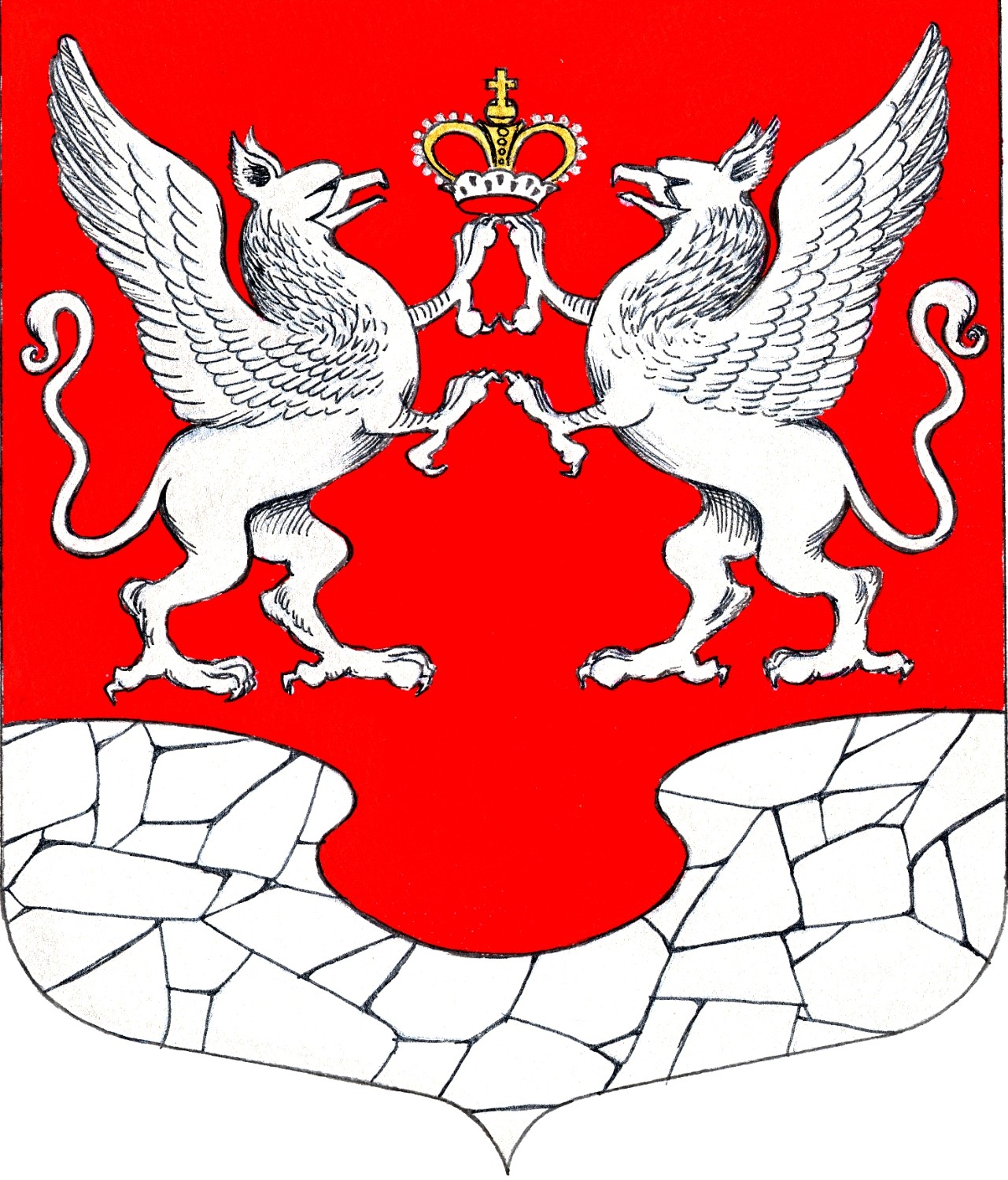      14 декабря2021 года№ 20Об утверждении программы (плана) «Профилактика рисков причинения вреда (ущерба) охраняемым законом ценностям при осуществлении муниципального контроля в сфере благоустройства на территории муниципального образования Елизаветинское сельское поселение Гатчинского муниципального района Ленинградской области на 2022 годО внесении изменений в постановление от 03.09.2018г. №333 «Об утверждении Порядка представления муниципальными служащими   администрации Елизаветинского сельского поселения Гатчинского муниципального района Ленинградской области сведений о своих расходах, а также расходах своих супруги (супруга) и несовершеннолетних детей»  Приложение 1 к постановлению администрации Елизаветинского сельского поселения Гатчинского муниципального района   от 14.12.2021г.   № 448